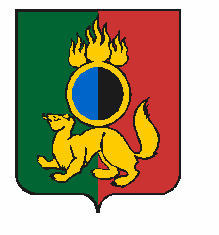 АДМИНИСТРАЦИЯ ГОРОДСКОГО ОКРУГА ПЕРВОУРАЛЬСКПОСТАНОВЛЕНИЕг. ПервоуральскВ целях поддержки работающей и студенческой молодежи, ее активного вовлечения в процессы социально-экономического развития городского округа Первоуральск, руководствуясь Уставом городского округа Первоуральск, рассмотрев результаты согласования с соответствующими структурами, Администрация городского округа ПервоуральскПОСТАНОВЛЯЕТ:1. Организовать и провести 29 июня 2019 года с 10:00 до 21:30 часов на территории Первоуральского муниципального казенного учреждения культуры «Парк новой культуры» (далее – ПМКУК «Парк новой культуры») и спортивного комплекса «Уральский Трубник» (ПМБУК ФКиС «Старт»)  мероприятия, посвященные Дню молодежи.2.Управлению образования городского округа Первоуральск (Югфельд Е.А.) организовать праздничные мероприятия, посвященные Дню молодежи.3. Ответственность за организацию и проведение мероприятий, посвященных                   Дню молодежи, возложить на организационный комитет.4. Утвердить Состав организационного комитета по подготовке                                             и проведению мероприятий, посвященных Дню молодежи (приложение).5. Рекомендовать управлению культуры, физической культуры  и спорта Администрации городского округа Первоуральск (Капланская Е.А.), предприятиям, учреждениям, организациям городского округа Первоуральск, начальникам сельских территориальных управлений городского округа Первоуральск (Третьяков К.В.,        Санников А.Ю., Овсянников А.В., Барышев А.Н.) организовать проведение праздничных мероприятий, посвященных Дню молодежи.6. Отделу развития потребительского рынка, предпринимательства и туризма Администрации городского округа Первоуральск (Кудинова Т.И.):6.1. рекомендовать руководителям предприятий общественного питания                           и торговли, расположенных на территории городского округа Первоуральск,                                а также субъектам предпринимательской деятельности, осуществляющим                          торговое обслуживание мероприятий на территории городского округа Первоуральск,                               не производить продажу алкогольной продукции, в том числе пива, в радиусе 150 метров от места проведения мероприятия с 09:00 до 23:00 часов 29 июня 2019 года;6.2. организовать выездную торговлю на территории ПМКУК «Парк                            новой культуры»  29 июня 2019 года.7. Рекомендовать Отделу Министерства внутренних дел Российской Федерации                 по городу Первоуральску (Хомяков В.В.), Государственному бюджетному учреждению здравоохранения Свердловской области «Станция скорой медицинской помощи город Первоуральск» (Сорокин А.В.), Первоуральскому муниципальному бюджетному учреждению «Первоуральская городская служба спасения» (Чернышев А.Ф.), Федеральному государственному казенному учреждению «10 отряд                             Федеральной противопожарной службы МЧС России по Свердловской области» (Атамурадов Р.С.) обеспечить необходимый и достаточный состав сил и средств постоянной готовности для оперативного реагирования в случае чрезвычайной ситуации во время проведения мероприятий, посвященных Дню молодежи.8. Рекомендовать Отделу Министерства внутренних дел Российской Федерации по городу Первоуральску (Хомяков В.В.) оказать содействие организаторам мероприятия в охране общественного порядка во время проведения мероприятий, посвященных                           Дню молодежи. 9. Заместителю Главы Администрации по взаимодействию с органами государственной власти и общественными организациями (Тамман В.А.) обеспечить дежурство добровольной народной дружины на праздничных мероприятиях.10. Настоящее постановление разместить на официальном сайте городского округа Первоуральск, в сети Интернет и опубликовать в газете «Вечерний Первоуральск».11. Контроль за исполнением настоящего постановления возложить на заместителя Главы Администрации городского округа Первоуральск по управлению социальной сферой и организационной работе Васильеву Любовь Валентиновну.Глава городского округа Первоуральск				 	                 И.В. Кабец14.06.2019№944О праздновании Дня молодежи в 2019 году